Załącznik nr 12 do Zasad składania oraz rozpatrywania skarg i reklamacjiFORMULARZ REKLAMACYJNYPrzedmiot reklamacjiKtórego Towarzystwa dotyczy reklamacja?(nazwa) ………………………………………………………………………….Czego dotyczy reklamacja?umowa ubezpieczenia, numer polisy: …………………………………………………………….odszkodowanie/świadczenie z umowy ubezpieczenia, numer: …………………………………………………………………………………………………………inne, numer sprawy: …………………………………………………………………………………………………………Klient składa reklamację jako:      Ubezpieczający		Ubezpieczony 		Uposażony 	      Uprawniony z umowy ubezpieczenia 		Inny:………………………………………Dane KlientaImię i nazwisko: ……………………………………………………………………………………..PESEL: ………………………………………………………………………………………………Adres zamieszkania: ……………………………………………………………………………….Adres korespondencyjny (wypełnić jeżeli jest inny niż adres zamieszkania): ………………………………………………………………………………………………………...Adres e-mail: ………………………………………………………………………………………..Nr tel.: ………………………………………………………………………………………………..Opis reklamacji (należy dokładnie opisać czego dotyczy reklamacja, podać uzasadnienie oraz  jakie są oczekiwania Klienta)……………………………………………………………………………………………………………………………………………………………………………………………………………………………………………………………………………………………………………………………………………………………………………………………………………………………………………………………………………………………………………………………………………………………………………………………………………………………………………………………………………………………………………………………………………………………………………………………………………………………………………………………………………………………………………………………………………………………………………………………………………………………………………………………………………………………………………………………………………………………………………………………………………………………………………………………………………………………………………………………………………………………………………………………………………………………………………………………………………………………………………………………………………………………………………………………………………………………………………………………………………………………………………………………………………………………………………………………………………………………………………………………………………………………………………………………………………………………………………………………………………………………………………………………………………………………………………………………………………………………………………………………………………………………………………………………………………………………………………………………………………………………………………………………………………………………………………………………………………………………………………………………………………………………………………………………………………………………………………………………………………………………………………………………………………………………………………………………………………………………………………………………………………………………………………………………………………………………………………………………………………………………………………………………………………………………………………………………………………………………………………………………………………………….Załączniki:1……………………………………………………………………2……………………………………………………………………3…………………………………………………………………… Wnoszę o udzielenie mi odpowiedzi na mój adres e-mail wskazany w pkt. III.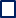 …………………………………………………………   Data i czytelny podpis składającego reklamacjęWypełnia PośrednikOświadczam, że przyjąłem reklamację ustną w dniu ……………………roku. …………………………………………………………   Czytelny podpis/pieczątka Pośrednika